W.E.T Committee Monthly Meeting  November 15th, 2023 at 3 PMIn person at City Hall or Join Zoom Meeting @ the following link:https://us02web.zoom.us/j/85379355396?pwd=QTlWdWNpY2FXSm4wMktKb0RxUCsvUT09Meeting ID: 853 7935 5396.     Passcode: 520928One tap mobile:   +12532050468,,85379355396#,,,,*520928# US  or  +12532158782,,85379355396#,,,,*520928# US (Tacoma)AGENDAI.    Call to OrderII.   Roll CallIII.  Community InputIV.  Consent CalendarAdditions or Deletions to AgendaReview and approve last month’s minutes.V.   Presentations, Guests, Announcements, and CorrespondenceVI.  Public Comment on Non-Agenda Items / None scheduled.VII. General Business:Decide committee officer position changes as the current Chair will soon be moving. Create a position for shed and ER trailer maintenance. Manual for both is currently being created. Create a plan for placement and security of the Water storage tanks for Upper Park.Next step for the Welcome to Wheeler Packet.   VIII. Old business: Finalize approval to purchase items stolen from the Upper Park Shed:  a) small generator b) replace 2 tents c) purchase another tent as well (for a total of 4 tents), replace solar light. City Manager will review the cost and have the items ordered.Discuss moving forward to get the coverage on the shed with City Manager. Was told he needed a new detailed inventory. Once completed, the total replacement cost of the supplies can be accurately calculated items in the Shed & Trailer for insurance coverage. Elisa recovered the YR but needs to order a new charger. Provided him with the website to order the charger. Waiting for a reply from Lee Hildebrandt regarding the information about the actual size and cost of the tent that the Nehalem Care Center is inquiring about for possible purchase as part of the facilities emergency preparedness plans.  IX.  Good of the Order X.   Next Meeting: TBD: (Wednesday November 15, 2023?)  XI. Adjournment Wheeler City Hall 775 Nehalem Blvd. Wheeler, OR Meeting scheduled @ the City Hall: This facility is a non-handicapped accessible location. Please notify the City Manager if you need handicapped access and arrangements will be made to ensure participation.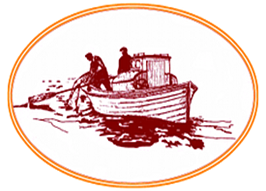    *Wheeler City Hall        775 Nehalem Blvd.   Wheeler, OR 97147City of Wheeler W.E.T Committee